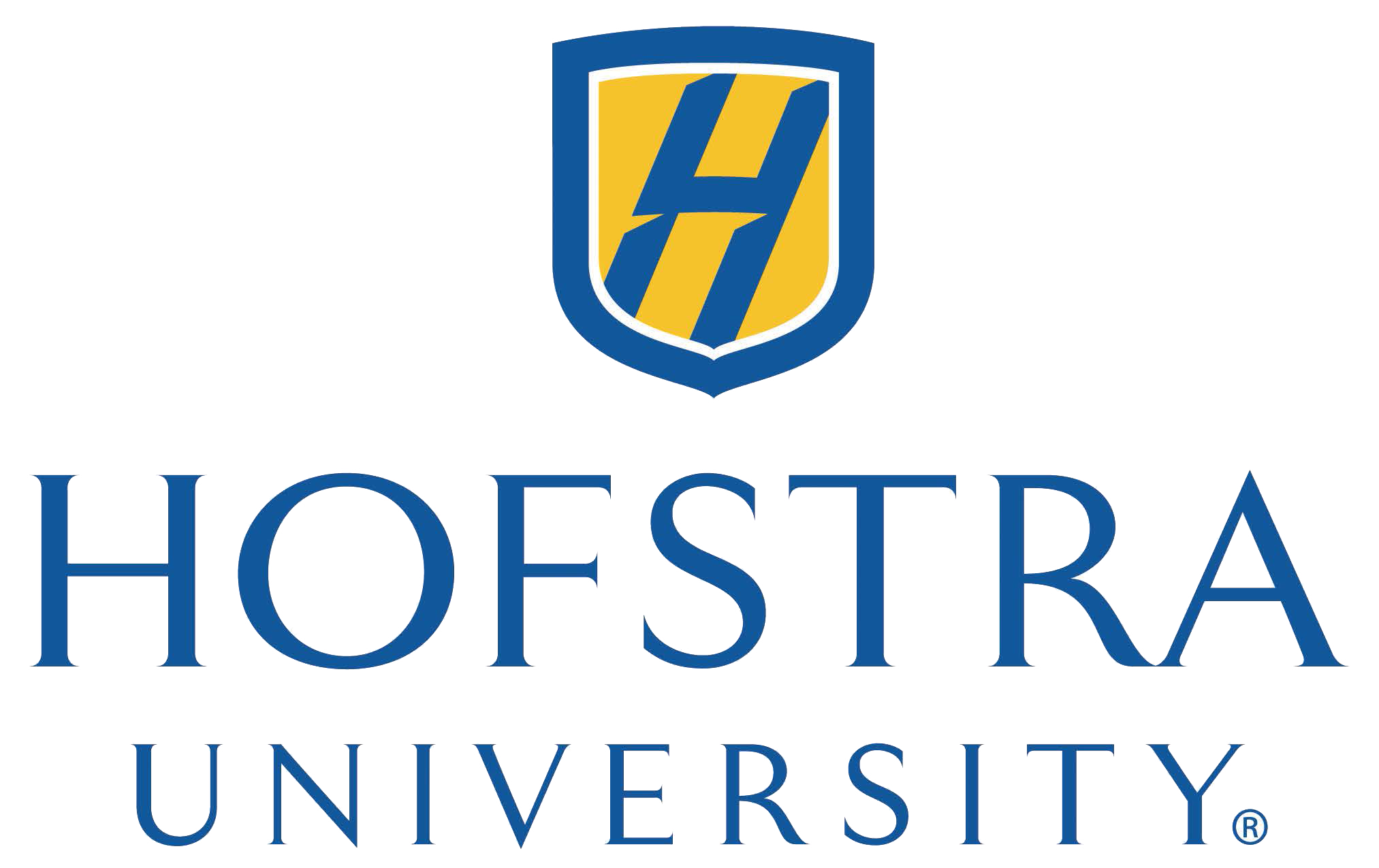 Hofstra University / GEOTeamsSummer Science ResearchFellowship Program2023 Application Form for High School Student ParticipantsApplication Deadline: March 31, 2023Mail or Scan and Email completed application to:Hofstra University GEOTeams Summer Science Research Program Department of Geology, Environment and Sustainability 114 Hofstra University, Hempstead, NY  11549-1140Email: GEOTeams@hofstra.eduTel. (516) 463-5564Fax (516) 463-5120High School Engagement in GEOTeamsSummer Science Research FellowshipFunding from the National Science Foundation (NSF) through the GEOPaths Program has made possible fellowship support for rising junior and senior students from Long Island high schools to participate in mentored summer science research at Hofstra University. Four students will be selected annually from local high schools on the basis of this application and a recommendation letter from a teacher. The project mandates that we include students from backgrounds that are underrepresented in the geosciences, which is why we are asking demographic information. Students will be enrolled in the highly successful Hofstra University Summer Science Research Program (HUSSRP) and will work in four-person research teams in the field and on the HU campus from early July to mid-August (5 weeks). Each team will be led by a Hofstra University Geology, Environment, and Sustainability (GES) professor and will include two undergraduate students in addition to each high school student. Each summer session will culminate in a public research poster presentation that will provide the students with the opportunity to showcase their work. At the conclusion of the program, each high school student participant will receive a stipend of $1,750. Before being accepted into the program, all students selected for fellowship support will be invited to campus for a personal interview to meet with their faculty mentor and research team. Selected students will be matched with a participating faculty member and project based on the student’s research preference and faculty availability.On Wednesday, July 5, 2023, from 1-2pm, all accepted students must attend a one hour orientation and laboratory safety session. The Summer 2023 program will run from July 5 to August 11, 2023. Students are expected to attend a weekly seminar / lunch on Wednesdays from 12:30-1:30pm, and a training session on each Monday, otherwise each student will decide on a mutually agreeable weekly work schedule with their respective research team. Students return to campus for a late afternoon poster session to present the results of their research in early fall (date to be determined).Please provide the following information.  Please type or print neatly in black or blue ink.Student Information________________________________________________________________________________First Name:	M.I.	Last Name:________________________________________________________________________________Street Address:	________________________________________________________________________________City:	State	Zip:________________________________________________________________________________Cell Phone:	Email:	________________________________________________________________________________Date of Birth:	Anticipated Date of HS Graduation:________________________________________________________________________________Parent / Guardian Name:		Home Phone:________________________________________________________________________________School Information________________________________________________________________________________School Name:________________________________________________________________________________Street Address:	________________________________________________________________________________City:	State	Zip:________________________________________________________________________________Recommender (Principal / Science Chair / Research Teacher):	________________________________________________________________________________Email:		Phone:________________________________________________________________________________Courses you have taken:Research InterestsPlease indicate three areas in which you would prefer to do research.  Specify your 1st, 2nd, and 3rd choice.		Paleoclimatology: using foraminifera or tree rings to decipher past climate.  		Paleontology/sedimentology: Searching for dinosaurs and other Cretaceous vertebrate fossils on Long Island. 		Climate/Meteorology: analyzing climate data from on-campus weather stations.		Volcanology: measuring growth of volcanoes. 		Sustainability/Environmental Science: measuring Lead in Long Island soils. 		I’m not sure and I’m open to any of these projects!Please write a brief essay introducing yourself. You can answer these questions: Why are you interested in participating in a summer science research program? Have you participated in any other science programs? What do you hope to learn from your experience? What are your current professional goals for your college education and beyond?Demographic InformationWhat gender pronoun(s) do you use?______________________________________________________________________________Are you of Hispanic, Latinx, or Spanish origin? (Please answer both this and the next question. Why we ask this question: we have a mandate to include students from backgrounds that are underrepresented in the geosciences. For this questionnaire, we borrowed questions from the U.S. 2020 Census at https://2020census.gov/en/about-questions.html, where Hispanic origins are not considered races. Hispanic origin can be viewed as one’s heritage, nationality, lineage, or country of birth. People who identify as Hispanic, Latinx, or Spanish may be any race.)__Yes__No__Prefer not to sayWhat is your race? (We borrowed these choices from the U.S. 2020 Census. We ask this question because we have a mandate to include students from backgrounds that are underrepresented in the geosciences.)__White__Black or Aftrican American__American Indian or Alaska Native__Chinese__Filipino	__Asian Indian	__Vietnamese	__Korean	__Japanese	__other Asian	__Native Hawaiian	__Samoan	__Chamorro	__Other Pacific Islander	__Some other race: ____________________________________	__Prefer not to sayDo you have a disability that will need accommodation in order for you to participate in the program? _________________________________________________________________Do you have a U.S. social security number?       Yes   or   No (circle one)Parent/Student CommitmentWe, the undersigned, certify that the information provided by us on this form is true. We understand that if the student whose name appears on this form is admitted to Hofstra University’s GEOTeams Summer Science Research Program, they will agree to abide by all program rules and fulfill all requirements. The student understands that if accepted, they will be placed with a research mentor at the discretion of the Program Coordinators.  Printed Name of Student:	  Signature of Student:		Date: 	  Printed Name of Parent/Guardian:	  Signature of Parent/Guardian:		Date: 	